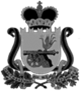 СОВЕТ ДЕПУТАТОВВЕЛИЖСКОГО ГОРОДСКОГО ПОСЕЛЕНИЯРЕШЕНИЕот 25 июля 2019года № 26О   внесении изменений    в решение Совета депутатов Велижского городского поселения от 30.05.2019 № 13 «О бюджете муниципального образования Велижское городское поселение на 2019 год и на плановый период 2020 и 2021 годов», в редакции решения от 30.05.2019 №13 В целях обеспечения осуществления Администрацией муниципального образования «Велижский район» полномочий Администрации Велижского городского поселения по решению вопросов местного значения по исполнению бюджета в порядке, установленном пунктом 1 статьи 154 Бюджетного кодекса Российской Федерации, Совет депутатов Велижского городского поселения РЕШИЛ:       I. Внести в решение Совета депутатов Велижского городского поселения от 30.05.2019 № 13 «О бюджете муниципального образования Велижское городское поселение на 2019 год и на плановый период 2020 и 2021 годов», в редакции решения от 30.05.2019г. №13 следующие изменения: Пункт 1 статьи 1 изложить в следующей редакции:«1. Утвердить основные характеристики бюджета муниципального образования Велижское городское поселение (далее по тексту – «местный бюджет») на 2019 год:              1) общий объем доходов местного бюджета в сумме 35037,8 тыс. рублей, в том числе объем безвозмездных поступлений в сумме 23021,8 тыс. рублей, из которых объем получаемых межбюджетных трансфертов – 23021,8 тыс. рублей;  2) общий объем расходов местного бюджета в суме 35315,7 тыс. рублей;             3) дефицит местного бюджета в сумме 277,9 тыс. рублей, что составляет 2,32 процента от утвержденного объема доходов местного бюджета без учета утвержденного объема безвозмездных поступлений».          2.  В приложении №1 	в строках      цифры «269,7», «269,7», «-26843,0», «27112,7» заменить соответственно на       цифры «277,9», «277,9», «-35037,8», «35315,7»         3. В приложении №7         в строках: цифры «14827,0», «7389,8», «4769,8», «2620,0» заменить на цифру «23021,8», «15584,6», «12964,6», «10814,8»         4. Приложение 9 изложить в новой редакции:Приложение 9к решению Совета депутатовВелижского городского поселения                                                                                                                               от  20.12.2018 №51                  Распределение бюджетных ассигнований по разделам, подразделам, целевым статьям (муниципальным программам и непрограммным направлениям деятельности), группам (группам и подгруппам) видов расходов классификации расходов бюджетов на 2019 годтыс. рублей                                                                           5. Приложение № 11 изложить в новой редакции:Приложение 11к решению Совета депутатовВелижского городского поселения                                                                                                                                от  20.12.2018 №51                    Распределение бюджетных ассигнований по целевым статьям (муниципальным программам и непрограммным направлениям деятельности), группам (группам и подгруппам) видов расходов классификации расходов бюджетов на 2019 годтыс. рублей6. Приложении 13 изложить в новой редакции:  Приложение13к решению Совета депутатовВелижского городского поселения                                                                                                         от 20.12.2018  № 51   Ведомственная структура расходов местного бюджета (распределение бюджетных ассигнований по главным распорядителям бюджетных средств, разделам, подразделам, целевым статьям (муниципальным программам и непрограммным направлениям деятельности), группам (группам и подгруппам) видов расходов классификации расходов бюджетов)  на 2019 год                                                                                                                     тыс. рублей7. Приложение № 15 изложить в новой редакции:Приложение 15к решению Совета депутатовВелижского городского поселения                                                                                                         от  20.12.2018  № 51Распределение бюджетных ассигнований по муниципальным программам и непрограммным направлениям деятельности  на 2019 годтыс. рублей8. Абзац 1 п.п 1.3 пункта 1 статьи 10 изложить в следующей редакции:    «1) на 2019 год в сумме 755,0 тыс. рублей;»;9.  Абзац 1 статьи 12 изложить в следующей редакции:    «1) на 2019 год в сумме 21677,6 тыс. рублей;»;10. Абзац 1 пункта1 статьи 13 изложить в следующей редакции:   «1) на 2019 год в сумме 27071,9 тыс. рублей;»;11. Абзац 1 статьи 21 изложить в следующей редакции:«1) на 2019 год в сумме 35315,7 тыс.рублей;».II. Настоящее решение вступает в силу с момента его подписания и подлежит опубликованию в газете «Велижская Новь».Заместитель Главы муниципального образованияВелижского городского образования                                                 И.Д.ГавриловаПОЯСНИТЕЛЬНАЯ ЗАПИСКА ПО ДОХОДАМ И РАСХОДАМК РЕШЕНИЮ СОВЕТА ДЕПУТАТОВ ВЕЛИЖСКОГО ГОРОДСКОГО ПОСЕЛЕНИЯСтарший   менеджер :                                                        В.А. Василькова01 00 00 00 00 0000 000Источники внутреннего финансирования дефицитов бюджетов269,701 05 00 00 00 0000 000Изменение остатков средств на счетах по учету средств бюджета269,701 05 00 00 00 0000 500Увеличение остатков средств бюджетов-26843,001 05 02 00 00 0000 500Увеличение прочих остатков средств бюджетов    -26843,0 01 05 02 01 00 0000 510Увеличение прочих остатков денежных средств бюджетов     -26843,0 01 05 02 01 13 0000 510Увеличение прочих остатков денежных средств бюджетов городских поселений-26843,0 01 05 00 00 00 0000 600Уменьшение остатков средств бюджетов27112,7 01 05 02 00 00 0000 600Уменьшение прочих остатков средств бюджетов27112,7 01 05 02 01 00 0000 610Уменьшение прочих остатков денежных средств бюджетов27112,7 01 05 02 01 13 0000 610Уменьшение прочих остатков денежных средств бюджетов городских поселений27112,72 00 00000 00 0000 000БЕЗВОЗМЕЗДНЫЕ ПОСТУПЛЕНИЯ14827,02 02 00000 00 0000 000Безвозмездные поступления от других бюджетов бюджетной системы Российской Федерации14827,02 02 20000 00 0000 150Субсидии бюджетам бюджетной системы Российской Федерации (межбюджетные субсидии)7389,82 02 25555 00 0000 150Субсидии бюджетам на реализацию программ формирования современной городской среды4769,82 02 25555 13 0000 150Субсидии бюджетам городских поселений на реализацию программ формирования современной городской среды4769,82 02 29999 00 0000 150Прочие субсидии2620,02 02 29999 13 0000 150Прочие субсидии бюджетам городских поселений2620,0НаименованиеразделподразделЦелевая статьяВид расходовСуммаОБЩЕГОСУДАРСТВЕННЫЕ ВОПРОСЫ01858,5Функционирование законодательных (представительных) органов государственной власти и представительных органов муниципальных образований0103834,1Обеспечение деятельности законодательного (представительного) органа муниципального образования010376 0 00 00000834,1Расходы на обеспечение деятельности законодательного (представительного) органа муниципального образования010376 1 00 00000834,1Расходы на обеспечение функций органов местного самоуправления010376 1 00 00140834,1Расходы на выплату персоналу в целях обеспечения выполнения функций государственными (муниципальными) органами, казенными учреждениями, органами управления государственными внебюджетными фондами010376 1 00 00140100604,1Расходы на выплаты персоналу государственных (муниципальных) органов 010376 1 00 00140120604,1Закупка товаров, работ и услуг для обеспечения государственных (муниципальных) нужд010376 1 00 00140200230,0Иные закупки товаров, работ и услуг для обеспечения государственных (муниципальных) нужд010376 1 00 00140240230,0Обеспечение деятельности финансовых, налоговых и таможенных органов и органов финансового (финансово-бюджетного) надзора010624,4Обеспечение деятельности законодательного (представительного) органа муниципального образования010676 0 00 0000024,4Расходы на обеспечение деятельности Контрольно-ревизионной комиссии муниципального образования "Велижский район"010676 3 00 0000024,4Межбюджетные трансферты бюджету муниципального района из бюджета поселений на осуществление внешнего финансового контроля в соответствии с заключенными соглашениями010676 3 00 П000124,4Межбюджетные трансферты010676 3 00 П000150024,4Иные межбюджетные трансферты010676 3 00 П000154024,4НАЦИОНАЛЬНАЯ ЭКОНОМИКА0416023,2Дорожное хозяйство (дорожные фонды)040915973,2Непрограммное мероприятие на ремонт объектов дорожного хозяйства040994 0 00 000002236,3Межбюджетные трансферты бюджету муниципального района из бюджета поселения на содержание автомобильных дорог на территории муниципального образования «Велижский район» в соответствии с заключенным соглашением040994 0 00 П00012236,3Межбюджетные трансферты040994 0 00 П00015002236,3Иные межбюджетные трансферты040994 0 00 П00015402236,3Непрограммное мероприятие на поддержку дорожного хозяйства040995 0 00 000003320,0Прочие расходы на поддержку дорожного хозяйства040995 1 00 000003320,0Расходы на содержание автомобильных дорог местного значения на территории муниципального образования «Велижское городское поселение»040995 1 00 620003320,0Иные бюджетные ассигнования040995 1 00 620008003320,0Субсидии юридическим лицам (кроме некоммерческих организаций), индивидуальным предпринимателям, физическим лицам - производителям товаров, работ, услуг040995 1 00 620008103320,0Муниципальная программа «Формирование современной городской среды на территории муниципального образования Велижское городское поселение на 2018-2022 годы»040906 0 00 000002213,9Подпрограмма «Благоустройство дворовых территорий многоквартирных домов»040906 1 00 000002213,9Основное мероприятие «Федеральный проект «Формирование комфортной городской среды»040906 1 F2 000002213,9Расходы на реализацию программ формирования современной городской среды040906 1 F2 555502213,9Закупка товаров, работ и услуг для обеспечения государственных (муниципальных) нужд040906 1 F2 555502002213.9Иные закупки товаров, работ и услуг для обеспечения государственных (муниципальных) нужд040906 1 F2 555502402213,9Муниципальная программа «Программа развития автомобильных дорог местного значения на территории муниципального образования Велижское городское поселение на 2019-2021годы 040907 0 00 000008203,0Основное мероприятие (вне программ)040907 Я 00 000008203,0Основное мероприятие «Развитие сети автомобильных дорог общего пользования местного значения»040907 Я 01 000008203,0Проектирование, строительство, реконструкция, капитальные ремонт и ремонт автомобильных дорог общего пользования местного значения040907 Я 01 812608194,8Закупка товаров, работ и услуг для обеспечения государственных (муниципальных) нужд040907 Я 01 812602008194,8Иные закупки товаров, работ и услуг для обеспечения государственных (муниципальных) нужд040907 Я 01 812602408194,8Проектирование, строительство, реконструкция, капитальный ремонт и ремонт автомобильных дорог общего пользования  местного значения за счет средств местного бюджета040907 Я 01 S12608,2Закупка товаров, работ и услуг для обеспечения государственных (муниципальных) нужд040907 Я 01 S12602008,2Иные закупки товаров, работ и услуг для обеспечения государственных (муниципальных) нужд040907 Я 01 S12602408,2Другие вопросы в области национальной экономики041250,0Непрограммные расходы для осуществления градостроительной деятельности на территории муниципального образования Велижское городское поселение041293 0 00 0000050,0Расходы на выполнение кадастровых работ по уточнению границ земельных участков под многоквартирными домами041293 0 00 1120050,0Закупка товаров, работ и услуг для обеспечения государственных (муниципальных) нужд041293 0 00 1120020050,0Иные закупки товаров, работ и услуг для обеспечения государственных (муниципальных) нужд041293 0 00 1120024050,0 ЖИЛИЩНО-КОММУНАЛЬНОЕ ХОЗЯЙСТВО0518378,0Жилищное хозяйство05012538,0Муниципальная программа "Создание условий для обеспечения качественными услугами ЖКХ и благоустройство муниципального образования Велижское городское поселение на 2017 – 2019 годы»050105 0 00 00000998,0Подпрограмма “Обеспечение качественными жилищными услугами»050105 1 00 00000998,0Основное мероприятие «Проведение текущего и капитального ремонта жилых домов муниципальной собственности»050105 1 01 00000998,0Расходы по проведению мероприятий по ремонту жилых домов050105 1 01 63000998,0Иные бюджетные ассигнования050105 1 01 63000800998,0Субсидии юридическим лицам (кроме некоммерческих организаций), индивидуальным предпринимателям, физическим лицам - производителям товаров, работ, услуг050105 1 01 63000810998,0Непрограммные мероприятия по ремонту жилых домов муниципальной собственности050189 0 00 000001520,0Расходы на мероприятия по ремонту жилых домов муниципальной собственности050189 1 00 00000540,0Добровольный имущественный взнос Велижского городского поселения в некоммерческую организацию «Региональный фонд капитального ремонта многоквартирных домов Смоленской области»050189 1 00 65000540,0Закупка товаров, работ и услуг для обеспечения государственных (муниципальных) нужд050189 1 00 65000200540,0Иные закупки товаров, работ и услуг для обеспечения государственных (муниципальных) нужд050189 1 00 65000240540,0Расходы по ремонту жилых домов муниципальной собственности050189 2 00 00000980,0Расходы по ремонту жилых домов муниципальной собственности за счет средств местного бюджета050189 2 00 61000980,0Закупка товаров, работ и услуг для обеспечения государственных (муниципальных) нужд050189 2 00 61000200980,0Иные закупки товаров, работ и услуг для обеспечения государственных (муниципальных) нужд050189 2 00 61000240980,0Непрограммные расходы по оплате электрической энергии, потребленной при содержании общего имущества многоквартирных домов050192 0 00 0000020,0Расходы на оплату электрической энергии, потребленной при содержании общего имущества многоквартирных домов050192 0 00 2100020,0Закупка товаров, работ и услуг для обеспечения государственных (муниципальных) нужд050192 0 00 2100020020,0Иные закупки товаров, работ и услуг для обеспечения государственных (муниципальных) нужд050192 0 00 2100024020,0Коммунальное хозяйство05025165,3Муниципальная программа "Создание условий для обеспечения качественными услугами ЖКХ и благоустройство муниципального образования Велижское городское поселение  на 2017 – 2021 годы»050205 00 0 000004930,3Подпрограмма «Обеспечение качественными коммунальными услугами»050205 2 00 000004930,3Основное мероприятие «Возмещение недополученных доходов при реализации услуг по бане, по тарифам, не покрывающим издержек предприятия»050205 2 01 000001650,0Расходы на возмещение затрат, связанных с реализацией услуг населению в бане, по тарифам, не покрывающим издержек предприятия050205 2 01 640001650,0Иные бюджетные ассигнования050205 2 01 640008001650,0Субсидии юридическим лицам (кроме некоммерческих организаций), индивидуальным предпринимателям, физическим лицам - производителям товаров, работ, услуг050205 2 01 640008101650,0Основное мероприятие «Работы по ремонту объектов коммунальной инфраструктуры муниципальной собственности в сферах теплоснабжения, водоснабжения, водоотведения»050205 2 02 000003280,3Расходы, связанные с предоставлением жилищно-коммунальных услуг теплоснабжения, водоснабжения, водоотведения населению050205 2 02 650003280,3Иные бюджетные ассигнования050205 2 02 65000800534,6Субсидии юридическим лицам (кроме некоммерческих организаций), индивидуальным предпринимателям, физическим лицам - производителям товаров, работ, услуг050205 2 02 65000810534,6Закупка товаров, работ и услуг для обеспечения государственных (муниципальных) нужд050205 2 02 65000200220,4Иные закупки товаров, работ и услуг для обеспечения государственных (муниципальных) нужд050205 2 02 65000240220,4Расходы на выполнение работ по инженерным изысканиям в целях подготовки проектной документации, подготовку проектной документации объектов капитального строительства в сфере жилищно-коммунального хозяйства, подлежащих модернизации и ее экспертизу050205 2 02 S06702525,3Закупка товаров, работ и услуг для обеспечения государственных (муниципальных) нужд050205 2 02 S06702002525.3Иные закупки товаров, работ и услуг для обеспечения государственных (муниципальных) нужд05 02 05 2 02 S06702402525.3Непрограммное мероприятие в области поддержки коммунального хозяйства050296 0 00 00000235,0Расходы на мероприятия в области коммунального хозяйства050296 1 00 00000235,0Отдельные мероприятия в области коммунального хозяйства050296 1 00 65000235,0Закупка товаров, работ и услуг для обеспечения государственных (муниципальных) нужд050296 1 00 65000200235,0Иные закупки товаров, работ и услуг для обеспечения государственных (муниципальных) нужд050296 1 00 65000240235,0Благоустройство050310674,7Муниципальная программа "Создание условий для обеспечения качественными услугами ЖКХ и благоустройство муниципального образования Велижское городское поселение  на 2017 – 2021 годы»050305 0 00 000008116,8Подпрограмма «Благоустройство»050305 3 00 000008116,8Основное мероприятие «Уличное освещение»050305 3 01 000005154,7Расходы на содержание уличного освещения на территории поселения050305 3 01 660005154,7Закупка товаров, работ и услуг для обеспечения государственных (муниципальных) нужд050305 3 01 660002005154,5Иные закупки товаров, работ и услуг для обеспечения государственных (муниципальных) нужд050305 3 01 660002405154,5Иные бюджетные ассигнования050305 3 01 66000 8000,2Уплата налогов, сборов и иных платежей050305 3 01 660008500,2Основное мероприятие «Озеленение»050305 3 02 00000 230,0Расходы, связанные с озеленением территории поселения050305 3 02 67000         230,0Иные бюджетные ассигнования050305 3 02 67000800230,0Субсидии юридическим лицам (кроме некоммерческих организаций), индивидуальным предпринимателям, физическим лицам - производителям товаров, работ, услуг050305 3 02 67000810230,0Основное мероприятие «Организация и содержание мест захоронения»050305 3 03 00000560,0Расходы, связанные с содержанием мест захоронения050305 3 03 68000560,0Иные бюджетные ассигнования050305 3 03 68000800560,0Субсидии юридическим лицам (кроме некоммерческих организаций), индивидуальным предпринимателям, физическим лицам - производителям товаров, работ, услуг050305 3 03 68000810560,0Основное мероприятие «Прочие объекты благоустройства»050305 3 04 000002172,1Расходы, связанные с выполнением прочих мероприятий по благоустройству 050305 3 04 690002052,1Закупка товаров, работ и услуг для обеспечения государственных (муниципальных) нужд050305 3 04 6900020095,4Иные закупки товаров, работ и услуг для обеспечения государственных (муниципальных) нужд050305 3 04 6900024095,4Иные бюджетные ассигнования050305 3 04 690008001956,7Субсидии юридическим лицам (кроме некоммерческих организаций), индивидуальным предпринимателям, физическим лицам - производителям товаров, работ, услуг050305 3 04 690008101956,7Расходы за счет средств резервного фонда Администрации Смоленской области050305 3 04 29990120,0Закупка товаров, работ и услуг для обеспечения государственных (муниципальных) нужд050305 3 04 29990200120,0Иные закупки товаров, работ и услуг для обеспечения государственных (муниципальных) нужд050305 3 04 29990240120,0Муниципальная программа «Формирование современной городской среды на территории муниципального образования Велижское городское поселение на 2018-2022 годы»050306 0 00 000002557,9Подпрограмма «Благоустройство дворовых территорий многоквартирных домов»050306 1 00 000001,5Основное мероприятие «Повышение уровня благоустройства дворовых территорий многоквартирных домов Велижского городского поселения»050306 1 01 000001,5Расходы на благоустройство дворовых территорий многоквартирных домов»050306 1 01 110001,5Закупка товаров, работ и услуг для обеспечения государственных (муниципальных) нужд050306 1 01 110002001,5Иные закупки товаров, работ и услуг для обеспечения государственных (муниципальных) нужд050306 1 01 110002401,5Подпрограмма «Благоустройство наиболее посещаемых общественных территорий»050306 2 00 000002556,4Основное мероприятие «Федеральный проект «Формирование комфортной городской среды»050306 2 F2 000002556,4Расходы на реализацию программ формирования современной городской среды050306 2 F2 555502556,4Закупка товаров, работ и услуг для обеспечения государственных (муниципальных) нужд050306 2 F2 555502002556,4Иные закупки товаров, работ и услуг для обеспечения государственных (муниципальных) нужд050306 2 F2 555502402556,4ФИЗИЧЕСКАЯ КУЛЬТУРА И СПОРТ1152,0Физическая культура110152,0Муниципальная программа «Развитие физической культуры и спорта в муниципальном образовании Велижское городское поселение  на 2017 – 2021 годы»110103 0 00 0000052,0Основное мероприятие ( вне подпрограмм)    110103 Я 00 0000052,0Основное мероприятие «Привлечение населения к физкультурно-оздоровительным и спортивным мероприятиям»110103 Я 01 00000 52,0Мероприятия в области физической культуры и спорта110103 Я 01 1888052,0Закупка товаров, работ и услуг для обеспечения государственных (муниципальных) нужд110103 Я 01 1888020052,0Иные закупки товаров, работ и услуг для обеспечения государственных (муниципальных) нужд110103 Я 01 1888024052,0ОБСЛУЖИВАНИЕ ГОСУДАРСТВЕННОГО И МУНИЦИПАЛЬНОГО ДОЛГА134,0Обслуживание государственного внутреннего и муниципального долга13014,0Непрограммное мероприятие по обслуживанию государственного и муниципального долга130180 0 00 000004,0Расходы на обслуживание государственного внутреннего и муниципального долга130180 1 00 000004,0Процентные платежи по муниципальному долгу за счет доходов местного бюджета130180 1 00 999904,0Обслуживание государственного (муниципального долга)130180 1 00 999907004,0Обслуживание муниципального долга 1301 80 1 00 999907304,0НаименованиеЦелевая статьяВид расходов     Сумма Муниципальная программа «Развитие физической культуры и спорта в муниципальном образовании Велижское городское поселение на 2017 – 2021 годы»03 0 00 0000052,0Основное мероприятие ( вне подпрограмм)03 Я 00 0000052,0Основное мероприятие «Привлечение населения к физкультурно-оздоровительным и спортивным мероприятиям»03 Я 01 00000 52,0Мероприятия в области физической культуры и спорта03 Я 01 1888052,0Закупка товаров, работ и услуг для обеспечения государственных (муниципальных) нужд03 Я 01 1888020052,0Иные закупки товаров, работ и услуг для обеспечения государственных (муниципальных) нужд03 Я 01 1888024052,0Муниципальная программа "Создание условий для обеспечения качественными услугами ЖКХ и благоустройство муниципального образования Велижское городское поселение на 2017 – 2021 годы»05 0 00 0000014045,1Подпрограмма “Обеспечение качественными жилищными услугами»05 1 00 00000998,0Основное мероприятие «Проведение текущего и капитального ремонта жилых домов муниципальной собственности»05 1 01 00000998,0Расходы по проведению мероприятий по ремонту жилых домов05 1 01 63000998,0Иные бюджетные ассигнования05 1 01 63000800998,0Субсидии юридическим лицам (кроме некоммерческих организаций), индивидуальным предпринимателям, физическим лицам - производителям товаров, работ, услуг05 1 01 63000810998,0Подпрограмма «Обеспечение качественными коммунальными услугами»05 2 00 000004930,3Основное мероприятие «Возмещение недополученных доходов при реализации услуг по бане, по тарифам, не покрывающим издержек предприятия»05 2 01 000001 650,0Расходы на возмещение затрат, связанных с реализацией услуг населению в бане, по тарифам, не покрывающим издержек предприятия05 2 01 640001 650,0Иные бюджетные ассигнования05 2 01 640008001 650,0Субсидии юридическим лицам (кроме некоммерческих организаций), индивидуальным предпринимателям, физическим лицам - производителям товаров, работ, услуг05 2 01 640008101 650,0Основное мероприятие «Работы по ремонту объектов коммунальной инфраструктуры муниципальной собственности в сферах теплоснабжения, водоснабжения, водоотведения»05 2 02 000003280,3Расходы, связанные с предоставлением жилищно-коммунальных услуг теплоснабжения, водоснабжения, водоотведения населению05 2 02 65000755,0Иные бюджетные ассигнования05 2 02 65000800534,6Субсидии юридическим лицам (кроме некоммерческих организаций), индивидуальным предпринимателям, физическим лицам - производителям товаров, работ, услуг05 2 02 65000810534,6Закупка товаров, работ и услуг для обеспечения государственных (муниципальных) нужд05 2 02 65000200220,4Иные закупки товаров, работ и услуг для обеспечения государственных (муниципальных) нужд05 2 02 65000240220,4Расходы на выполнение работ по инженерным изысканиям в целях подготовки проектной документации, подготовку проектной документации объектов капитального строительства в сфере жилищно-коммунального хозяйства, подлежащих модернизации и ее экспертизу05 2 02 S06702525.3Закупка товаров, работ и услуг для обеспечения государственных (муниципальных) нужд05 2 02 S06702002525.3Иные закупки товаров, работ и услуг для обеспечения государственных (муниципальных) нужд05 2 02 S06702402525.3Подпрограмма «Благоустройство»05 3 00 000008116,8Основное мероприятие «Уличное освещение»05 3 01 000005 154,7Расходы на содержание уличного освещения на территории поселения05 3 01 660005 154,7Закупка товаров, работ и услуг для обеспечения государственных (муниципальных) нужд05 3 01 660002005 154,7Иные закупки товаров, работ и услуг для обеспечения государственных (муниципальных) нужд05 3 01 660002405 154,7Иные бюджетные ассигнования05 3 01 660008000,2Уплата налогов, сборов и иных платежей05 3 01 660008500,2Основное мероприятие «Озеленение»05 3 02 00000230,0Расходы, связанные с озеленением территории поселения05 3 02 67000230,0Иные бюджетные ассигнования05 3 02 67000800230,0Субсидии юридическим лицам (кроме некоммерческих организаций), индивидуальным предпринимателям, физическим лицам - производителям товаров, работ, услуг05 3 02 67000810230,0Основное мероприятие «Организация и содержание мест захоронения»05 3 03 00000560,0Расходы, связанные с содержанием мест захоронения05 3 03 68000560,0Иные бюджетные ассигнования05 3 03 68000800560,0Субсидии юридическим лицам (кроме некоммерческих организаций), индивидуальным предпринимателям, физическим лицам - производителям товаров, работ, услуг05 3 03 68000810560,0Основное мероприятие «Прочие объекты благоустройства»05 3 04 000002172,1Расходы, связанные с выполнением прочих мероприятий по благоустройству и содержанию мест общего пользования05 3 04 690002 052,1Закупка товаров, работ и услуг для обеспечения государственных (муниципальных) нужд05 3 04 6900020095,4Иные закупки товаров, работ и услуг для обеспечения государственных (муниципальных) нужд05 3 04 6900024095,4Иные бюджетные ассигнования05 3 04 690008001 956,7Субсидии юридическим лицам (кроме некоммерческих организаций), индивидуальным предпринимателям, физическим лицам - производителям товаров, работ, услуг05 3 04 690008101 956,7Расходы за счет средств резервного фонда Администрации Смоленской области05 3 04 29990120,0Закупка товаров, работ и услуг для обеспечения государственных (муниципальных) нужд05 3 04 29990200120,0Иные закупки товаров, работ и услуг для обеспечения государственных (муниципальных) нужд05 3 04 29990240120,0Муниципальная программа “Формирование современной городской среды на территории муниципального образования Велижское городское поселение на 2018-2022года06 0 00 000004771,8Подпрограмма «Благоустройство дворовых территорий многоквартирных домов»06 1 00 000002215,4Основное мероприятие «Федеральный проект «Формировани е комфортной городской среды»06 1 F2 000002213,9Расходы на реализацию программ формирования современной городской среды06 1 F2 555502213,9Закупка товаров, работ и услуг для обеспечения государственных (муниципальных) нужд06 1 F2 555502002213,9Иные закупки товаров, работ и услуг для обеспечения государственных (муниципальных) нужд06 1 F2 555502402213,9Основное мероприятие «Повышение уровня благоустройства дворовых территорий многоквартирных домов Велижского городского поселения»06 1 01 000001,5Расходы на благоустройство дворовых территорий многоквартирных домов06 1 01 110001,5Закупка товаров, работ и услуг для обеспечения государственных (муниципальных) нужд06 1 01 110002001,5Иные закупки товаров, работ и услуг для обеспечения государственных (муниципальных) нужд06 1 01 110002401,5Подпрограмма «Благоустройство наиболее посещаемых общественных территорий»06 2 00 0000002556,4Основное мероприятие «Федеральный проект «Формирование комфортной городской среды»06 2 F2 000002556.4Расходы на реализацию программ формирования современной городской среды06 2 F2 555502556,4Закупка товаров, работ и услуг для обеспечения государственных (муниципальных) нужд06 2 F2 555502002556,4Иные закупки товаров, работ и услуг для обеспечения государственных (муниципальных) нужд06 2 F2 555502402556,4Муниципальная программа «Программа развития автомобильных дорог местного значения на территории муниципального образования Велижское городское поселение на 2019-2021годы07 0 00 000008203,0Основное мероприятие (вне программ)07 Я 00 000008203,0Основное мероприятие «Развитие сети автомобильных дорог общего пользования местного значения»07 Я 01 000008203,0Проектирование, строительство, реконструкция, капитальные ремонт и ремонт автомобильных дорог общего пользования местного значения07 Я 01 812608194,8Закупка товаров, работ и услуг для обеспечения государственных (муниципальных) нужд07 Я 01 812602008194,8Иные закупки товаров, работ и услуг для обеспечения государственных (муниципальных) нужд07 Я 01 812602408194,8Проектирование, строительство, реконструкция, капитальный ремонт и ремонт автомобильных дорог общего пользования   местного значения за счет средств местного бюджета07 Я 01 S12608,2Закупка товаров, работ и услуг для обеспечения государственных (муниципальных) нужд07 Я 01 S12602008,2Иные закупки товаров, работ и услуг для обеспечения государственных (муниципальных) нужд07 Я 01 S12602408,2Обеспечение деятельности законодательного (представительного) органа муниципального образования76 0 00 00000858,5Расходы на обеспечение деятельности законодательного (представительного) органа муниципального образования76 1 00 00000834,1Расходы на обеспечение функций органов местного самоуправления76 1 00 00140834,1Расходы на выплату персоналу в целях обеспечения выполнения функций государственными (муниципальными) органами, казенными учреждениями, органами управления государственными внебюджетными фондами76 1 00 00140100604,1Расходы на выплаты персоналу государственных (муниципальных) органов 76 1 00 00140120604,1Закупка товаров, работ и услуг для обеспечения государственных (муниципальных) нужд76 1 00 00140200230,0Иные закупки товаров, работ и услуг для обеспечения государственных (муниципальных) нужд76 1 00 00140240230,0Расходы на обеспечение деятельности Контрольно-ревизионной комиссии муниципального образования "Велижский район"76 3 00 0000024,4Межбюджетные трансферты бюджету муниципального района из бюджета поселений на осуществление внешнего финансового контроля в соответствии с заключенными соглашениями76 3 00 П000124,4Межбюджетные трансферты76 3 00 П000150024,4Иные межбюджетные трансферты76 3 00 П000154024,4Непрограммное мероприятие по обслуживанию государственного и муниципального долга80 0 00 000004,0Расходы на обслуживание государственного внутреннего и муниципального долга80 1 00 000004,0Процентные платежи по муниципальному долгу за счет доходов местного бюджета80 1 01 999904,0Обслуживание государственного (муниципального долга)80 1 01 999907004,0Обслуживание муниципального долга 80 1 01 999907304,0Непрограммные мероприятия по ремонту жилых домов муниципальной собственности89 0 00 000001520,0Расходы на мероприятия по ремонту жилых домов муниципальной собственности89 1 00 00000540,0Добровольный имущественный взнос Велижского городского поселения в некоммерческую организацию «Региональный фонд капитального ремонта многоквартирных домов Смоленской области»89 1 00 65000540,0Закупка товаров, работ и услуг для обеспечения государственных (муниципальных) нужд89 1 00 65000200540,0Иные закупки товаров, работ и услуг для обеспечения государственных (муниципальных) нужд89 1 00 65000240540,0Расходы по ремонту жилых домов муниципальной собственности89 2 00 00000980,0Расходы по ремонту жилых домов муниципальной собственности за счет средств местного бюджета89 2 00 61000980,0Закупка товаров, работ и услуг для обеспечения государственных (муниципальных) нужд89 2 00 61000200980,0Иные закупки товаров, работ и услуг для обеспечения государственных (муниципальных) нужд89 2 00 61000240980,0Непрограммные расходы по оплате электрической энергии, потребленной при содержании общего имущества многоквартирных домов92 0 00 0000020,0Расходы на оплату электрической энергии, потребленной при содержании общего имущества многоквартирных домов92 0 00 2100020,0Закупка товаров, работ и услуг для обеспечения государственных (муниципальных) нужд92 0 00 2100020020,0Иные закупки товаров, работ и услуг для обеспечения государственных (муниципальных) нужд92 0 00 2100024020,0Непрограммные расходы для осуществления градостроительной деятельности на территории муниципального образования Велижское городское поселение93 0 00 0000050,0Расходы на выполнение кадастровых работ по уточнению границ земельных участков под многоквартирными домами93 0 00 1120050,0Закупка товаров, работ и услуг для обеспечения государственных (муниципальных) нужд93 0 00 1120020050,0Иные закупки товаров, работ и услуг для обеспечения государственных (муниципальных) нужд93 0 00 1120024050,0Непрограммное мероприятие на ремонт объектов дорожного хозяйства94 0 00 000002 236,3Межбюджетные трансферты бюджету муниципального района из бюджета поселения на содержание автомобильных дорог на территории муниципального образования «Велижский район» в соответствии с заключенным соглашением94 0 00 П00012236,3Межбюджетные трансферты94 0 00 П00015002236,3Иные межбюджетные трансферты94 0 00 П00015402236,3Непрограммное мероприятие на поддержку дорожного хозяйства95 0 00 000003 320,0Прочие расходы на поддержку дорожного хозяйства95 1 00 000003 320,0Расходы на содержание автомобильных дорог местного значения на территории муниципального образования «Велижское городское поселение»95 1 00 620003 320,0Иные бюджетные ассигнования95 1 00 620008003 320,0Субсидии юридическим лицам (кроме некоммерческих организаций), индивидуальным предпринимателям, физическим лицам - производителям товаров, работ, услуг95 1 00 620008103 320,0Непрограммное мероприятие в области поддержки коммунального хозяйства96 0 00 00000235,0Расходы на мероприятия в области коммунального хозяйства96 1 00 00000235,0Отдельные мероприятия в области коммунального хозяйства96 1 00 65000235,0Закупка товаров, работ и услуг для обеспечения государственных (муниципальных) нужд96 1 00 65000200235,0НаименованиеКод главного распорядителя средств местного бюджета (прямого получателя)РазделПодразделЦелевая статья расходовВид расходовСуммаСовет депутатов Велижского городского поселения908858,5ОБЩЕГОСУДАРСТВЕННЫЕ ВОПРОСЫ90801858,5Функционирование законодательных (представительных) органов государственной власти и представительных органов муниципальных образований9080103834,1Обеспечение деятельности законодательного (представительного) органа муниципального образования908010376 0 00 00000834,1Расходы на обеспечение деятельности законодательного (представительного) органа муниципального образования908010376 1 00 00000834,1Расходы на обеспечение функций органов местного самоуправления908010376 1 00 00140834,1Расходы на выплату персоналу в целях обеспечения выполнения функций государственными (муниципальными) органами, казенными учреждениями, органами управления государственными внебюджетными фондами908010376 1 00 00140100604,1Расходы на выплаты персоналу государственных (муниципальных) органов 908010376 1 00 00140120604,1Закупка товаров, работ и услуг для обеспечения государственных (муниципальных) нужд908010376 1 00 00140200230,0Иные закупки товаров, работ и услуг для обеспечения государственных (муниципальных) нужд908010376 1 00 00140240230,0Обеспечение деятельности финансовых, налоговых и таможенных органов и органов финансового (финансово-бюджетного) надзора908010624,4Обеспечение деятельности законодательного (представительного) органа муниципального образования908010676 0 00 0000024,4Расходы на обеспечение деятельности Контрольно-ревизионной комиссии муниципального образования "Велижский район"908010676 3 00 0000024,4Межбюджетные трансферты бюджету муниципального района из бюджета поселений на осуществление внешнего финансового контроля в соответствии с заключенными соглашениями908010676 3 00 П000124,4Межбюджетные трансферты908010676 3 00 П000150024,4Иные межбюджетные трансферты908010676 3 00 П000154024,4Администрация муниципального образования «Велижский район»90134457,2НАЦИОНАЛЬНАЯ ЭКОНОМИКА9010416023,2Дорожное хозяйство (дорожные фонды)901040915973,2Непрограммное мероприятие на ремонт объектов дорожного хозяйства901040994 0 00 000002236,3Межбюджетные трансферты бюджету муниципального района из бюджета поселения на содержание автомобильных дорог на территории муниципального образования «Велижский район» в соответствии с заключенным соглашением901040994 0 00 П00012236,3Межбюджетные трансферты901040994 0 00 П00015002236,3Иные межбюджетные трансферты901040994 0 00 П00015402236,3Непрограммное мероприятие на поддержку дорожного хозяйства901040995 0 00 000003 320,0Прочие расходы на поддержку дорожного хозяйства901040995 1 00 000003 320,0Расходы на содержание автомобильных дорог местного значения на территории муниципального образования «Велижское городское поселение»901040995 1 00 620003 320,0Иные бюджетные ассигнования901040995 1 00 620008003 320,0Субсидии юридическим лицам (кроме некоммерческих организаций), индивидуальным предпринимателям, физическим лицам - производителям товаров, работ, услуг901040995 1 00 620008103 320,0Муниципальная программа «Формирование современной городской среды на территории муниципального образования Велижское городское поселение на 2018-2022годы»901040906 0 00 000002213,9Подпрограмма «Благоустройство дворовых территорий многоквартирных домов»901040906 1 00 0000002213,9Основное мероприятие «Федеральный проект «Формирование современной городской среды»901040906 1 F2 000002213,9Расходы на реализацию формирования современной городской среды901040906 1 F2 555502213,9Закупка товаров, работ и услуг для обеспечения государственных (муниципальных) нужд901040906 1 F2 555502002213,9Иные закупки товаров, работ и услуг для обеспечения государственных (муниципальных) нужд901040906 1 F2 555502402213,9Муниципальная программа «Программа развития автомобильных дорог местного значения на территории муниципального образования Велижское городское поселение на 2019-2021годы 901 040907 0 00 000008203,0Основное мероприятие (вне программ)901040907 Я 00 000008203,0Основное мероприятие «Развитие сети автомобильных дорог общего пользования местного значения»901040907 Я 01 000008203,0Проектирование, строительство, реконструкция, капитальные ремонт и ремонт автомобильных дорог общего пользования местного значения901040907 Я 01 812608194,8Закупка товаров, работ и услуг для обеспечения государственных (муниципальных) нужд901040907 Я 01 812602008194,8Иные закупки товаров, работ и услуг для обеспечения государственных (муниципальных) нужд901040907 Я 01 812602408194,8Проектирование, строительство, реконструкция, капитальный ремонт и ремонт автомобильных дорог общего пользования   местного значения за счет средств местного бюджета901040907 Я 01 S12608,2Закупка товаров, работ и услуг для обеспечения государственных (муниципальных) нужд901040907 Я 01 S12602008,2Иные закупки товаров, работ и услуг для обеспечения государственных (муниципальных) нужд901040907 Я 01 S12602408,2Другие вопросы в области национальной экономики901041250,0Непрограммные расходы для осуществления градостроительной деятельности на территории муниципального образования Велижское городское поселение901041293 0 00 0000050,0Расходы на выполнение кадастровых работ по уточнению границ земельных участков под многоквартирными домами901041293 0 00 1120050,0Закупка товаров, работ и услуг для обеспечения государственных (муниципальных) нужд9010412  93 0 00 1120020050,0Иные закупки товаров, работ и услуг для обеспечения государственных (муниципальных) нужд901041293 0 00 1120024050,0 ЖИЛИЩНО-КОММУНАЛЬНОЕ ХОЗЯЙСТВО9010518378,0Жилищное хозяйство90105012538,0Муниципальная программа "Создание условий для обеспечения качественными услугами ЖКХ и благоустройство муниципального образования Велижское городское поселение на 2017 – 2021 годы»901050105 0 00 00000998,0Подпрограмма “Обеспечение качественными жилищными услугами»901050105 1 00 00000998,0Основное мероприятие «Проведение текущего и капитального ремонта жилых домов муниципальной собственности»901050105 1 01 00000998,0Расходы по проведению мероприятий по ремонту жилых домов901050105 1 01 63000998,0Иные бюджетные ассигнования901050105 1 01 63000800998,0Субсидии юридическим лицам (кроме некоммерческих организаций), индивидуальным предпринимателям, физическим лицам - производителям товаров, работ, услуг901050105 1 01 63000810998,0Непрограммные мероприятия по ремонту жилых домов муниципальной собственности901050189 0 00 000001520,0Расходы на мероприятия по ремонту жилых домов муниципальной собственности901050189 1 00 00000540,0Добровольный имущественный взнос Велижского городского поселения в некоммерческую организацию «Региональный фонд капитального ремонта многоквартирных домов Смоленской области»901050189 1 00 65000540,0Предоставление субсидий бюджетным, автономным учреждениям и иным некоммерческим организациям901050189 1 00 65000600540,0Субсидии некоммерческим организациям (за исключением государственных (муниципальных) учреждений)901050189 1 00 65000630540,0Расходы по ремонту жилых домов муниципальной собственности901050189 2 00 00000980,0Расходы по ремонту жилых домов муниципальной собственности за счет средств местного бюджета901050189 2 00 61000980,0Иные бюджетные ассигнования901050189 2 00 61000800980,0Субсидии юридическим лицам (кроме некоммерческих организаций), индивидуальным предпринимателям, физическим лицам - производителям товаров, работ, услуг901050189 2 00 61000810980,0Непрограммные расходы по оплате электрической энергии, потребленной при содержании общего имущества многоквартирных домов901050192 0 00 0000020,0Расходы на оплату электрической энергии, потребленной при содержании общего имущества многоквартирных домов901050192 0 00 2100020,0Закупка товаров, работ и услуг для обеспечения государственных (муниципальных) нужд901050192 0 00 2100020020,0Иные закупки товаров, работ и услуг для обеспечения государственных (муниципальных) нужд901050192 0 00 2100024020,0Коммунальное хозяйство90105025165,3Муниципальная программа "Создание условий для обеспечения качественными услугами ЖКХ и благоустройство муниципального образования Велижское городское поселение на 2017 – 2021 годы»901050205 00 0 000004930,3Подпрограмма «Обеспечение качественными коммунальными услугами»901050205 2 00 000004930,3Основное мероприятие «Возмещение недополученных доходов при реализации услуг по бане, по тарифам, не покрывающим издержек предприятия»901050205 2 01 000001 650,0Расходы на возмещение затрат, связанных с реализацией услуг населению в бане, по тарифам, не покрывающим издержек предприятия901050205 2 01 640001 650,0Иные бюджетные ассигнования901050205 2 01 640008001 650,0Субсидии юридическим лицам (кроме некоммерческих организаций), индивидуальным предпринимателям, физическим лицам - производителям товаров, работ, услуг901050205 2 01 640008101 650,0Основное мероприятие «Работы по ремонту объектов коммунальной инфраструктуры муниципальной собственности в сферах теплоснабжения, водоснабжения, водоотведения»901050205 2 02 000003280,3Расходы, связанные с предоставлением жилищно-коммунальных услуг теплоснабжения, водоснабжения, водоотведения населению901050205 2 02 65000755,0Иные бюджетные ассигнования901050205 2 02 65000800534,6Субсидии юридическим лицам (кроме некоммерческих организаций), индивидуальным предпринимателям, физическим лицам - производителям товаров, работ, услуг901050205 2 02 65000810534,6Закупка товаров, работ и услуг для обеспечения государственных (муниципальных) нужд901050205 2 02 65000200220,4Иные закупки товаров, работ и услуг для обеспечения государственных (муниципальных) нужд901050205 2 02 65000240220,4Расходы на выполнение работ по инженерным изысканиям в целях подготовки проектной документации, подготовку проектной документации объектов капитального строительства в сфере жилищно-коммунального хозяйства, подлежащих модернизации и ее экспертизу901050205 2 02 S06702525,3Закупка товаров, работ и услуг для обеспечения государственных (муниципальных) нужд901050205 2 02 S06702002525,3Иные закупки товаров, работ и услуг для обеспечения государственных (муниципальных) нужд901050205 2 02 S06702402525,3Непрограммное мероприятие в области поддержки коммунального хозяйства901050296 0 00 00000235,0Расходы на мероприятия в области коммунального хозяйства901050296 1 00 00000235,0Отдельные мероприятия в области коммунального хозяйства901050296 1 00 65000235,0Закупка товаров, работ и услуг для обеспечения государственных (муниципальных) нужд901050296 1 00 65000200235,0Иные закупки товаров, работ и услуг для обеспечения государственных (муниципальных) нужд901050296 1 00 65000240235,0Благоустройство901050310674,7Муниципальная программа "Создание условий для обеспечения качественными услугами ЖКХ и благоустройство муниципального образования Велижское городское поселение на 2017 – 2021 годы»901050305 0 00 000008116,8Подпрограмма «Благоустройство»901050305 3 00 000008116,8Основное мероприятие «Уличное освещение»901050305 3 01 00000    5154,7Расходы на содержание уличного освещения на территории поселения901050305 3 01 66000   5154,7Закупка товаров, работ и услуг для обеспечения государственных (муниципальных) нужд901050305 3 01 660002005 154,5Иные закупки товаров, работ и услуг для обеспечения государственных (муниципальных) нужд901050305 3 01 660002405 154,5Иные бюджетные ассигнования901050305 3 01 660008000,2Уплата налогов, сборов и иных платежей901050305 3 01 660008500,2Основное мероприятие «Озеленение»901050305 3 02 00000230,0Расходы, связанные с озеленением территории поселения901050305 3 02 67000230,0Иные бюджетные ассигнования901050305 3 02 67000800230,0Субсидии юридическим лицам (кроме некоммерческих организаций), индивидуальным предпринимателям, физическим лицам - производителям товаров, работ, услуг901050305 3 02 67000810230,0Основное мероприятие «Организация и содержание мест захоронения»901050305 3 03 00000560,0Расходы, связанные с содержанием мест захоронения901050305 3 03 68000560,0Иные бюджетные ассигнования901050305 3 03 68000800560,0Субсидии юридическим лицам (кроме некоммерческих организаций), индивидуальным предпринимателям, физическим лицам - производителям товаров, работ, услуг901050305 3 03 68000810560,0Основное мероприятие «Прочие объекты благоустройства»901050305 3 04 000002172,1Расходы, связанные с выполнением прочих мероприятий по благоустройству 901050305 3 04 690002 052,1Закупка товаров, работ и услуг для обеспечения государственных (муниципальных) нужд901050305 3 04 6900020095,4Иные закупки товаров, работ и услуг для обеспечения государственных (муниципальных) нужд901050305 3 04 6900024095,4Иные бюджетные ассигнования901050305 3 04 690008001 956,7Субсидии юридическим лицам (кроме некоммерческих организаций), индивидуальным предпринимателям, физическим лицам - производителям товаров, работ, услуг901050305 3 04 690008101 956,7Расходы за счет средств резервного фонда Администрации Смоленской области901050305 3 04 29990120,0Закупка товаров, работ и услуг для обеспечения государственных (муниципальных) нужд901050305 3 04 29990200120,0Иные закупки товаров, работ и услуг для обеспечения государственных (муниципальных) нужд901050305 3 04 29990240120,0Муниципальная программа «Формирование современной городской среды на территории муниципального образования Велижское городское поселение на 2018-2022 годы»901050306 0 00 000002557,9Подпрограмма «Благоустройство дворовых территорий многоквартирных домов»901050306 1 00 000001,5Мероприятие «Повышение уровня благоустройства дворовых территорий многоквартирных домов Велижского городского поселения»901050306 1 01 000001,5Расходы на благоустройство дворовых территорий многоквартирных домов901050306 1 01 11000        1,5Закупка товаров, работ услуг для обеспечения государственных (муниципальных нужд)901050306 1 01 110002001,5Иные закупки товаров, работ, услуг для обеспечения государственных (муниципальных) нужд901050306 1 01 110002401,5Подпрограмма «Благоустройство наиболее посещаемых общественных территорий»901050306 2 00 0000002556,4Основное мероприятие «Федеральный проект «Формирование комфортной городской среды»901050306 2 F2 000002556.4Расходы на реализацию программ формирования современной городской среды901050306 2 F2 555502556,4Закупка товаров, работ услуг для обеспечения государственных (муниципальных нужд)901050306 2 F2 555502002556,4Иные закупки товаров, работ, услуг для обеспечения государственных (муниципальных) нужд901050306 2 F2 555502402556,4ФИЗИЧЕСКАЯ КУЛЬТУРА И СПОРТ9011152,0Физическая культура901110152,0Муниципальная программа «Развитие физической культуры и спорта в муниципальном образовании Велижское городское поселение на 2017 – 2021 годы»901110103 0 00 0000052,0Основное мероприятие ( вне подпрограмм)901110103 Я 00 0000052,0Основное мероприятие «Привлечение населения к физкультурно-оздоровительным и спортивным мероприятиям»901110103 Я 01 00000 52,0Мероприятия в области физической культуры и спорта901110103 Я 01 1888052,0Закупка товаров, работ и услуг для обеспечения государственных (муниципальных) нужд901110103 Я 01 1888020052,0Иные закупки товаров, работ и услуг для обеспечения государственных (муниципальных) нужд901110103 Я 01 1888024052,0ОБСЛУЖИВАНИЕ ГОСУДАРСТВЕННОГО И МУНИЦИПАЛЬНОГО ДОЛГА901134,0Обслуживание государственного внутреннего и муниципального долга90113014,0Непрограммное мероприятие по обслуживанию государственного и муниципального долга901130180 0 00 000004,0Расходы на обслуживание государственного внутреннего и муниципального долга901130180 1 00 000004,0Процентные платежи по муниципальному долгу за счет доходов местного бюджета901130180 1 00 999904,0Обслуживание государственного (муниципального долга)901130180 1 00 999907004,0Обслуживание муниципального долга 9011301 80 1 00 999907304,0Итого расходов000000000 0 00 0000000035315,7НаименованиеЦелевая статьяКод главного распорядителя средств местного бюджета (прямого получателя)РазделПодразделВид расходов   СуммаМуниципальная программа «Развитие физической культуры и спорта в муниципальном образовании Велижское городское поселение на 2017 – 2021 годы»03 0 00 0000052,0Основное мероприятие ( вне подпрограмм)03 Я 00 0000052,0Основное мероприятие «Привлечение населения к физкультурно-оздоровительным и спортивным мероприятиям»03 Я 01 00000 52,0Мероприятия в области физической культуры и спорта03 Я 01 1888052,0Администрация муниципального образования «Велижский район»03 Я 01 1888090152,0ФИЗИЧЕСКАЯ КУЛЬТУРА И СПОРТ03 Я 01 188809011152,0Физическая культура03 Я 01 18880901110152,0Закупка товаров, работ и услуг для обеспечения государственных (муниципальных) нужд03 Я 01 18880901110120052,0Иные закупки товаров, работ и услуг для обеспечения государственных (муниципальных) нужд03 Я 01 18880901110124052,0Муниципальная программа "Создание условий для обеспечения качественными услугами ЖКХ и благоустройство муниципального образования Велижское городское поселение на 2017 – 2021 годы»05 0 00 0000014045,1Подпрограмма “Обеспечение качественными жилищными услугами»05 1 00 00000998,0Основное мероприятие «Проведение текущего и капитального ремонта жилых домов муниципальной собственности»05 1 01 00000998,0Расходы по проведению мероприятий по ремонту жилых домов05 1 01 63000998,0Администрация муниципального образования «Велижский район»05 1 01 63000901998,0ЖИЛИЩНО-КОММУНАЛЬНОЕ ХОЗЯЙСТВО05 1 01 6300090105998,0Жилищное хозяйство05 1 01 630009010501998,0Иные бюджетные ассигнования05 1 01 630009010501800998,0Субсидии юридическим лицам (кроме некоммерческих организаций), индивидуальным предпринимателям, физическим лицам - производителям товаров, работ, услуг05 1 01 630009010501810998,0Подпрограмма «Обеспечение качественными коммунальными услугами»05 2 00 000004930,3Основное мероприятие «Возмещение недополученных доходов при реализации услуг по бане, по тарифам, не покрывающим издержек предприятия»05 2 01 000001 650,0Расходы на возмещение затрат, связанных с реализацией услуг населению в бане, по тарифам, не покрывающим издержек предприятия05 2 01 640001 650,0Администрация муниципального образования «Велижский район»05 2 01 640009011 650,0ЖИЛИЩНО-КОММУНАЛЬНОЕ ХОЗЯЙСТВО05 2 01 64000901051 650,0Коммунальное хозяйство05 2 01 6400090105021 650,0Иные бюджетные ассигнования05 2 01 6400090105028001 650,0Субсидии юридическим лицам (кроме некоммерческих организаций), индивидуальным предпринимателям, физическим лицам - производителям товаров, работ, услуг05 2 01 6400090105028101 650,0Основное мероприятие «Работы по ремонту объектов коммунальной инфраструктуры муниципальной собственности в сферах теплоснабжения, водоснабжения, водоотведения»05 2 02 000003280,3Расходы, связанные с предоставлением жилищно-коммунальных услуг теплоснабжения, водоснабжения, водоотведения населению05 2 02 650003280,3Администрация муниципального образования «Велижский район»05 2 02 65000901534,6ЖИЛИЩНО-КОММУНАЛЬНОЕ ХОЗЯЙСТВО05 2 02 6500090105534,6Коммунальное хозяйство05 2 02 650009010502534,6Иные бюджетные ассигнования05 2 02 650009010502800534,6Субсидии юридическим лицам (кроме некоммерческих организаций), индивидуальным предпринимателям, физическим лицам - производителям товаров, работ, услуг05 2 02 650009010502810534,6Закупка товаров, работ и услуг для обеспечения государственных (муниципальных) нужд05 2 02 650009010502200220,4Иные закупки товаров, работ и услуг для обеспечения государственных (муниципальных) нужд05 2 02 650009010502240220,4Расходы на выполнение работ по инженерным изысканиям в целях подготовки проектной документации, подготовку проектной документации объектов капитального строительства в сфере жилищно-коммунального хозяйства, подлежащих модернизации и ее экспертизу за счет средств местного бюджета05 2 02 S06702525,3Администрация муниципального образования «Велижский район»05 2 02 S06709012525,3ЖИЛИЩНО-КОММУНАЛЬНОЕ ХОЗЯЙСТВО05 2 02 S0670901052525,3Закупка товаров, работ и услуг для обеспечения государственных (муниципальных) нужд05 2 02 S067090105022002525,3Иные закупки товаров, работ и услуг для обеспечения государственных (муниципальных) нужд05 2 02 S067090105022402525,3Подпрограмма «Благоустройство»05 3 00 000008116,8Основное мероприятие «Уличное освещение»05 3 01 000005 154,7Расходы на содержание уличного освещения на территории поселения05 3 01 660005 154,7Администрация муниципального образования «Велижский район»05 3 01 660009015 154,7ЖИЛИЩНО-КОММУНАЛЬНОЕ ХОЗЯЙСТВО05 3 01 66000901055 154,7Благоустройство05 3 01 6600090105 035 154,7Закупка товаров, работ и услуг для обеспечения государственных (муниципальных) нужд05 3 01 6600090105032005 154,7Иные закупки товаров, работ и услуг для обеспечения государственных (муниципальных) нужд05 3 01 6600090105032405 154,7Иные бюджетные ассигнования05 3 01 6600090105038000,2Уплата налогов. Сборов и иных платежей05 3 01 6600090105038500,2Основное мероприятие «Озеленение»05 3 02 00000230,0Расходы, связанные с озеленением территории поселения05 3 02 67000230,0Администрация муниципального образования «Велижский район»05 3 02 67000901230,0ЖИЛИЩНО-КОММУНАЛЬНОЕ ХОЗЯЙСТВО05 3 02 6700090105230,0Благоустройство05 3 02 670009010503230,0Иные бюджетные ассигнования05 3 02 670009010503800230,0Субсидии юридическим лицам (кроме некоммерческих организаций), индивидуальным предпринимателям, физическим лицам - производителям товаров, работ, услуг05 3 02 670009010503810230,0Основное мероприятие «Организация и содержание мест захоронения»05 3 03 00000560,0Расходы, связанные с содержанием мест захоронения05 3 03 68000560,0Администрация муниципального образования «Велижский район»05 3 03 68000901560,0ЖИЛИЩНО-КОММУНАЛЬНОЕ ХОЗЯЙСТВО05 3 03 6800090105560,0Благоустройство05 3 03 680009010503560,0Иные бюджетные ассигнования05 3 03 680009010503800560,0Субсидии юридическим лицам (кроме некоммерческих организаций), индивидуальным предпринимателям, физическим лицам - производителям товаров, работ, услуг05 3 03 680009010503810560,0Основное мероприятие «Прочие объекты благоустройства»05 3 04 000002172,1Расходы, связанные с выполнением прочих мероприятий по благоустройству и содержанию мест общего пользования05 3 04 690002 052,1Администрация муниципального образования «Велижский район»05 3 04 690009012 052,1ЖИЛИЩНО-КОММУНАЛЬНОЕ ХОЗЯЙСТВО05 3 04 69000901052 052,1Благоустройство05 3 04 6900090105032 052,1Закупка товаров, работ и услуг для обеспечения государственных (муниципальных) нужд05 3 04 69000901050320095,4Иные закупки товаров, работ и услуг для обеспечения государственных (муниципальных) нужд05 3 04 69000901050324095,4Иные бюджетные ассигнования05 3 04 6900090105038001 956,7Субсидии юридическим лицам (кроме некоммерческих организаций), индивидуальным предпринимателям, физическим лицам - производителям товаров, работ, услуг05 3 04 6900090105038101 956,7Расходы за счет средств резервного фонда Администрации Смоленской области05 3 04 299909010503120,0Закупка товаров, работ и услуг для обеспечения государственных (муниципальных) нужд05 3 04 299909010503200120,0Иные закупки товаров, работ и услуг для обеспечения государственных (муниципальных) нужд05 3 04 299909010503240120,0Муниципальная программа «Формирование современной городской среды на территории муниципального образования Велижское городское поселение на 2018-2022года06 0 00 000004771,8Подпрограмма «Благоустройство дворовых территорий многоквартирных домов»06 1 00 000002215,4Основное мероприятие «Федеральный проект «Формирование комфортной городской среды»06 1 F2 000002213,9Администрация муниципального образования «Велижский район»06 1 F2 555509012213,9НАЦИОНАЛЬНАЯ ЭКОНОМИКА06 1 F2 55550901042213,9Расходы на реализацию программ формирования современной городской среды06 1 F2 5555090104092213,9Закупка товаров, работ и услуг для обеспечения государственных (муниципальных) нужд06 1 F2 5555090104092002213,9Иные закупки товаров, работ и услуг для обеспечения государственных (муниципальных) нужд06 1 F2 5555090104092402213,9Основное мероприятие «Повышение уровня благоустройства дворовых территорий многоквартирных домов Велижского городского поселения»06 1 01 000001,5Расходы на благоустройство дворовых территорий многоквартирных домов06 1 01 110001,5Администрация муниципального образования «Велижский район»06 1 01 110009011,5ЖИЛИЩНО-КОММУНАЛЬНОЕ ХОЗЯЙСТВО06 1 01 11000901051,5Благоустройство06 1 01 1100090105031,5Закупка товаров, работ и услуг для обеспечения государственных (муниципальных) нужд06 1 01 1100090105032001,5Иные закупки товаров, работ и услуг для обеспечения государственных (муниципальных) нужд06 1 01 1100090105032401,5Подпрограмма «Благоустройство наиболее посещаемых общественных территорий»06 2 00 0000002556,4Основное мероприятие «Федеральный проект «Формирование комфортной городской среды»06 2 F2 000002556,4Администрация муниципального образования «Велижский район»06 2 F2 555509012556,4ЖИЛИЩНО-КОММУНАЛЬНОЕ ХОЗЯЙСТВО06 2 F2 55550901052556,4Расходы на реализацию программ формирования современной городской среды06 2 F2 55550 90105032556,4Закупка товаров, работ и услуг для обеспечения государственных (муниципальных) нужд06 2 F2 5555090105032002556,4Иные закупки товаров, работ и услуг для обеспечения государственных (муниципальных) нужд06 2 F2 5555090105032402556,4Муниципальная программа «Программа развития автомобильных дорог местного значения на территории муниципального образования Велижское городское поселение на 2019-2021годы 07 0 00 000008203,0Основное мероприятие (вне программ)07 Я 00 000008203,0Основное мероприятие «Развитие сети автомобильных дорог общего пользования местного значения»07 Я 01 000008203,0Администрация муниципального образования «Велижский район»07 Я 01 812609018203,0НАЦИОНАЛЬНАЯ ЭКОНОМИКА07 Я 01 81260901048203,0Проектирование, строительство, реконструкция, капитальные ремонт и ремонт автомобильных дорог общего пользования местного значения07 Я 01 8126090104098194,8Закупка товаров, работ и услуг для обеспечения государственных (муниципальных) нужд07 Я 01 8126090104092008194,8Иные закупки товаров, работ и услуг для обеспечения государственных (муниципальных) нужд07 Я 01 8126090104092408194,8Администрация муниципального образования «Велижский район»07 Я 01 S12609018,2НАЦИОНАЛЬНАЯ ЭКОНОМИКА07 Я 01 S1260901048,2Проектирование, строительство, реконструкция, капитальный ремонт и ремонт автомобильных дорог общего пользования   местного значения за счет средств местного бюджета07 Я 01 S1260   9010409        8,2Закупка товаров, работ и услуг для обеспечения государственных (муниципальных) нужд07 Я 01 S126090104092008,2Иные закупки товаров, работ и услуг для обеспечения государственных (муниципальных) нужд07 Я 01 S126090104092408,2Обеспечение деятельности законодательного (представительного) органа муниципального образования76 0 00 00000858,5Расходы на обеспечение деятельности законодательного (представительного) органа муниципального образования76 1 00 00000834,1Расходы на обеспечение функций органов местного самоуправления76 1 00 00140834,1Совет депутатов Велижского городского поселения76 1 00 00140908834,1ОБЩЕГОСУДАРСТВЕННЫЕ ВОПРОСЫ76 1 00 0014090801834,1Функционирование законодательных (представительных) органов государственной власти и представительных органов муниципальных образований76 1 00 001409080103834,1Расходы на выплату персоналу в целях обеспечения выполнения функций государственными (муниципальными) органами, казенными учреждениями, органами управления государственными внебюджетными фондами76 1 00 001409080103100604,1Расходы на выплаты персоналу государственных (муниципальных) органов 76 1 00 001409080103120604,1Закупка товаров, работ и услуг для обеспечения государственных (муниципальных) нужд76 1 00 001409080103200230,0Иные закупки товаров, работ и услуг для обеспечения государственных (муниципальных) нужд76 1 00 001409080103240230,0Расходы на обеспечение деятельности Контрольно-ревизионной комиссии муниципального образования "Велижский район"76 3 00 0000024,4Межбюджетные трансферты бюджету муниципального района из бюджета поселений на осуществление внешнего финансового контроля в соответствии с заключенными соглашениями76 3 00 П000124,4Совет депутатов Велижского городского поселения76 3 00 П000190824,4ОБЩЕГОСУДАРСТВЕННЫЕ ВОПРОСЫ76 3 00 П00019080124,4Обеспечение деятельности финансовых, налоговых и таможенных органов и органов финансового (финансово-бюджетного) надзора76 3 00 П0001908010624,4Межбюджетные трансферты76 3 00 П0001908010650024,4Иные межбюджетные трансферты76 3 00 П0001908010654024,4Непрограммное мероприятие по обслуживанию государственного и муниципального долга80 0 00 000004,0Расходы на обслуживание государственного внутреннего и муниципального долга80 1 00 000004,0Процентные платежи по муниципальному долгу за счет доходов местного бюджета80 1 00 999904,0Администрация муниципального образования «Велижский район»80 1 00 999909014,0ОБСЛУЖИВАНИЕ ГОСУДАРСТВЕННОГО И МУНИЦИПАЛЬНОГО ДОЛГА80 1 00 99990901134,0Обслуживание государственного внутреннего и муниципального долга80 1 00 9999090113014,0Обслуживание государственного (муниципального долга)80 1 00 9999090113017004,0Обслуживание муниципального долга 80 1 00 9999090113017304,0Непрограммные мероприятия по ремонту жилых домов муниципальной собственности89 0 00 000001520,0Расходы на мероприятия по ремонту жилых домов муниципальной собственности89 1 00 00000540,0Добровольный имущественный взнос Велижского городского поселения в некоммерческую организацию «Региональный фонд капитального ремонта многоквартирных домов Смоленской области»89 1 00 65000540,0Администрация муниципального образования «Велижский район»89 1 00 65000901540,0 ЖИЛИЩНО-КОММУНАЛЬНОЕ ХОЗЯЙСТВО89 1 00 6500090105540,0Жилищное хозяйство89 1 00 6500090105 01540,0Предоставление субсидий бюджетным, автономным учреждениям и иным некоммерческим организациям89 1 00 650009010501600540,0Субсидии некоммерческим организациям (за исключением государственных (муниципальных) учреждений)89 1 00 650009010501630540,0Расходы по ремонту жилых домов муниципальной собственности89 2 00 00000980,0Расходы по ремонту жилых домов муниципальной собственности за счет средств местного бюджета89 2 00 61000980,0Администрация муниципального образования «Велижский район»89 2 00 61000901980,0 ЖИЛИЩНО-КОММУНАЛЬНОЕ ХОЗЯЙСТВО89 2 00 6100090105980,0Жилищное хозяйство89 2 00 610009010501980,0Иные бюджетные ассигнования89 2 00 610009010501800980,0Субсидии юридическим лицам (кроме некоммерческих организаций), индивидуальным предпринимателям, физическим лицам - производителям товаров, работ, услуг89 2 00 610009010501810980,0Непрограммные расходы по оплате электрической энергии, потребленной при содержании общего имущества многоквартирных домов92 0 00 0000020,0Расходы на оплату электрической энергии, потребленной при содержании общего имущества многоквартирных домов92 0 00 2100020,0Администрация муниципального образования «Велижский район»92 0 00 0000090120,0ЖИЛИЩНО-КОММУНАЛЬНОЕ ХОЗЯЙСТВО92 0 00 210009010520,0Жилищное хозяйство92 0 00 21000901050120,0Закупка товаров, работ и услуг для обеспечения государственных (муниципальных) нужд92 0 00 21000901050120020,0Иные закупки товаров, работ и услуг для обеспечения государственных (муниципальных) нужд92 0 00 21000901050124020,0Непрограммные расходы для осуществления градостроительной деятельности на территории муниципального образования Велижское городское поселение93 0 00 0000050,0Расходы на выполнение кадастровых работ по уточнению границ земельных участков под многоквартирными домами93 0 00 1120050,0Администрация муниципального образования «Велижский район»93 0 00 1120090150,0НАЦИОНАЛЬНАЯ ЭКОНОМИКА93 0 00 112009010450,0Другие вопросы в области национальной экономики93 0 00 11200901041250,0Закупка товаров, работ и услуг для обеспечения государственных (муниципальных) нужд93 0 00 11200901041220050,0Иные закупки товаров, работ и услуг для обеспечения государственных (муниципальных) нужд93 0 00 11200901041224050,0Непрограммное мероприятие на ремонт объектов дорожного хозяйства94 0 00 000002236,3Межбюджетные трансферты бюджету муниципального района из бюджета поселения на содержание автомобильных дорог на территории муниципального образования «Велижский район» в соответствии с заключенным соглашением94 0 00 П00012236,3Администрация муниципального образования «Велижский район»94 0 00 П00019012236,3НАЦИОНАЛЬНАЯ ЭКОНОМИКА94 0 00 П0001901042236,3Дорожное хозяйство (дорожные фонды)94 0 00 П000190104092236,3Межбюджетные трансферты94 0 00 П000190104095002236,3Иные межбюджетные трансферты94 0 00 П000190104095402236,3Непрограммное мероприятие на поддержку дорожного хозяйства95 0 00 000003 320,0Прочие расходы на поддержку дорожного хозяйства95 1 00 000003 320,0Расходы на содержание автомобильных дорог местного значения на территории муниципального образования «Велижское городское поселение»95 1 00 620003 320,0Администрация муниципального образования «Велижский район»95 1 00 620009013 320,0НАЦИОНАЛЬНАЯ ЭКОНОМИКА95 1 00 62000901043 320,0Дорожное хозяйство (дорожные фонды)95 1 00 6200090104093 320,0Иные бюджетные ассигнования95 1 00 6200090104098003 320,0Субсидии юридическим лицам (кроме некоммерческих организаций), индивидуальным предпринимателям, физическим лицам - производителям товаров, работ, услуг95 1 00 6200090104098103 320,0Непрограммное мероприятие в области поддержки коммунального хозяйства96 0 00 00000235,0Расходы на мероприятия в области коммунального хозяйства96 1 00 00000235,0Отдельные мероприятия в области коммунального хозяйства96 1 00 65000235,0Администрация муниципального образования «Велижский район»96 1 00 65000901235,0 ЖИЛИЩНО-КОММУНАЛЬНОЕ ХОЗЯЙСТВО96 1 00 6500090105235,0Коммунальное хозяйство96 1 00 650009010502235,0Закупка товаров, работ и услуг для обеспечения государственных (муниципальных) нужд96 1 00 650009010502200235,0Иные закупки товаров, работ и услуг для обеспечения государственных (муниципальных) нужд96 1 00 610009010502240235,0№п/пВедомство, раздел, подраздел, целевая статья, вид расходовРасшифровка расходовСумма всего (т. рублей)За счет средств областного бюджета За счет средств местного бюджетаДоходы бюджетаДоходы бюджетаДоходы бюджетаДоходы бюджетаДоходы бюджетаДоходы бюджета1901 2 02 29999 13 0000150Прочие субсидии+8194,8+8194,82901 2 02 29999 13 0000150Прочие субсидии бюджетам городских поселений+8194,8+8194,8итого+8194,8+8194,8Расходы БюджетаРасходы БюджетаРасходы БюджетаРасходы БюджетаРасходы БюджетаРасходы БюджетаАдминистрация муниципального образования «Велижский район»Администрация муниципального образования «Велижский район»Администрация муниципального образования «Велижский район»Администрация муниципального образования «Велижский район»Администрация муниципального образования «Велижский район»Администрация муниципального образования «Велижский район»1901 04 09 07 Я 01 81260+8194,субсидии на проектирование, строительство, реконструкцию, капитальный ремонт и ремонт  автомобильных дорог общего пользования местного значения+8,2 за счет остатков средств местного бюджета по состоянию на 01.01.2019года межбюджетные трансферты бюджету муниципального района из бюджета поселения на содержание автомобильных дорог на территории муниципального образования «Велижский район» в соответствии с заключенным соглашением+8203,08194,8+8,2итого+8203,08194,8+8,2901 05 02 05 2 02 65000 810-120,4 перераспределение денежных средств местного бюджета для финансирования расходов связанных с предоставлением жилищно-коммунальных услуг теплоснабжения, водоснабжения, водоотведения населению-25,0 перераспределение денежных средств местного бюджета для финансирования расходов связанных с предоставлением жилищно-коммунальных услуг теплоснабжения, водоснабжения, водоотведения населению-120,4-25,0-120,4-25,0901 05 02 05 2 02 65000 240+120,4 перераспределение за счет  средств местного бюджета по состоянию на 01.01.2019г. на расходы  связанных с предоставлением жилищно-коммунальных услуг теплоснабжения, водоснабжения, водоотведения населению+120,4+120,4901 05 02 96 1 00 65000 240+25,0 перераспределение  за счет  средств местного бюджета по состоянию на 01.01.2019г. на расходы по мероприятия в области коммунального хозяйства+25,0+25,0Итого;Итого;0,00,0ВсегоВсего+8203,0+8194,8+8,2